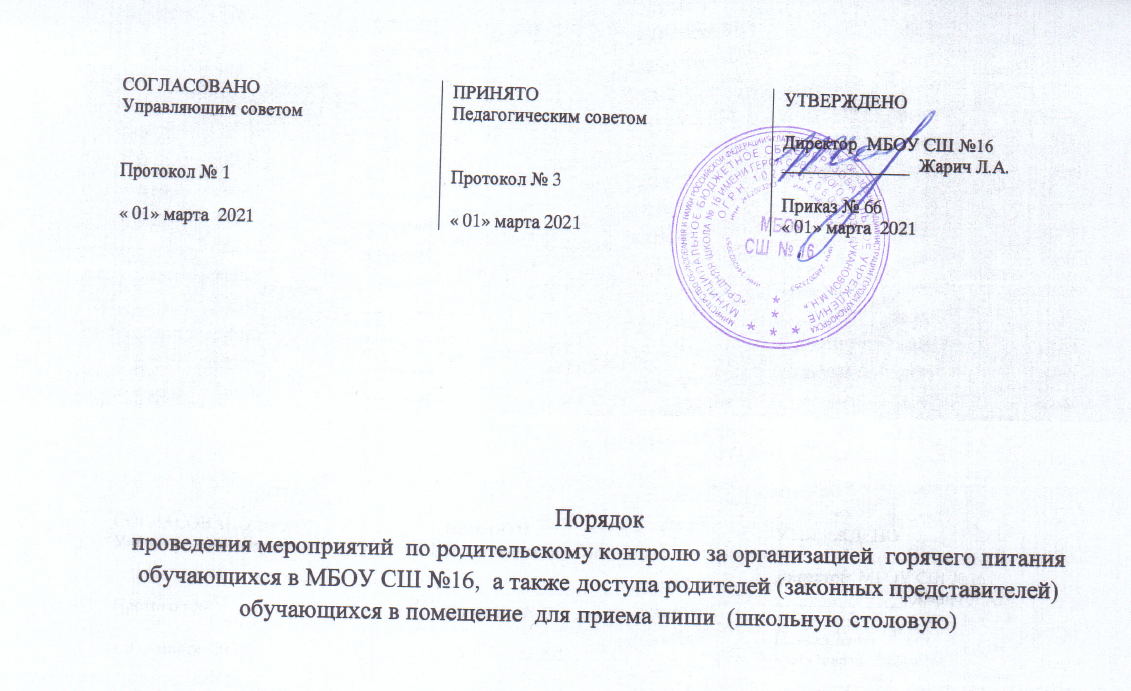 г. Красноярск, 2021ОБЩИЕ ПОЛОЖЕНИЯПримерный порядок проведения мероприятий  по родительскому контролю за организацией горячего питания обучающихся в муниципальной общеобразовательной организации, а также доступа родителей (законных представителей) обучающихся                   в помещение для приема пиши (школьную столовую) (далее – Порядок) разработан                 в соответствии с федеральными законами: от 30.03.1999 № 52-ФЗ «О санитарно-эпидемиологическом благополучии населения», от 02.01.2000 № 29-ФЗ «О качестве                и безопасности пищевых продуктов», от 27.07.2006 № 152-ФЗ «О персональных данных»,    от 29.12.2012 № 273-ФЗ «Об образовании в Российской Федерации»; Постановлением Главного государственного санитарного врача РФ от 27.10.2020 № 32 «Об утверждении санитарно-эпидемиологических правил и норм СанПиН 2.3/2.4.3590-20 «Санитарно-эпидемиологические требования к организации общественного питания населения»; Методическими рекомендациями: «МР 2.4.0179-20. 2.4. Гигиена детей и подростков. Рекомендации по организации питания обучающихся общеобразовательных организаций. Методические рекомендации» (утв. Главным государственным санитарным врачом РФ 18.05.2020); «МР 2.4.0180-20. 2.4. Гигиена детей и подростков. Родительский контроль за организацией горячего питания детей в общеобразовательных организациях. Методические рекомендации» (утв. Главным государственным санитарным врачом РФ 18.05.2020); постановлением администрации города от 27.06.2005 № 367 «Об организации питания в муниципальных образовательных организациях города Красноярска»; постановлением администрации города от 14.12.2018 № 805 «Об утверждении Положения о порядке осуществления пропускного режима в муниципальном образовательном учреждении отрасли «Образование» города Красноярска». Порядок разработан с целью соблюдения прав и законных интересов обучающихся и их родителей (законных представителей) в области организации питания и  повышения эффективности организации качества питания в МБОУ СШ № 16. Порядок регламентирует проведение мероприятий по родительскому контролю за организацией горячего питания обучающихся в МБОУ СШ № 16, а также доступ родителей (законных представителей) обучающихся                    в помещение для приема пиши  (школьную столовую), оформления результатов посещения родителями (законными представителями) обучающихся помещение для приема пиши  (школьную столовую).ПОРЯДОК ДОСТУПА РОДИТЕЛЕЙ (ЗАКОННЫХ ПРЕДСТАВИТЕЛЕЙ) ОБУЧАЮЩИХСЯ В ПОМЕЩЕНИЕ ДЛЯ ПРИЕМА ПИШИ  (ШКОЛЬНУЮ СТОЛОВУЮ)Посещение для приема пиши (школьную столовую) родителями (законными представителями) обучающихся (далее – Общественный представитель) проводится на основании заявки-соглашения согласно приложению 1 к Порядку и по графику, согласованному со специалистом МБОУ СШ № 16 ответственным за организацию горячего питания, назначенным руководителем МБОУ СШ № 16 (далее – ответственный специалист).5. Заявка-соглашение может быть подана как в письменном, так и в электронном виде по адресу МБОУ СШ № 16 scola16@yandex.ru. 6. График посещения помещения для приема пиши (школьной столовой) формируется на месяц ответственным специалистом МБОУ СШ № 16 (в зависимости от запроса).7. Состав группы формируется не более 3-х человек в день, в состав группы могут входить  представители одного  класса. 8. Сведения о поступившей заявке-соглашении на посещение помещения для приема пиши (школьной столовой) заносятся в конце рабочего дня ответственным специалистом в Журнал заявок на посещение столовой  согласно приложению 2 к Порядку. 9. Журнал заявок должен быть прошит, пронумерован и скреплен печатью и подписью руководителя муниципальной общеобразовательной организации.10. Ответственный специалист информирует Общественного представителя о времени и дате посещения помещения для приема пиши (школьной столовой). В случае невозможности посещения помещения для приема пиши (школьной столовой)  в указанное в графике время и дату, новое время посещения может быть согласовано повторно, в график вносятся изменения. ПРАВА И ОБЯЗАННОСТИ ОБЩЕСТВЕННЫХ ПРЕДСТАВИТЕЛЕЙ В РАМКАХ СОГЛАСОВАННОГО ПОСЕЩЕНИЯ ПОМЕЩЕНИЕ ДЛЯ ПРИЕМА ПИШИ  (ШКОЛЬНОЙ СТОЛОВОЙ)11. Общественным представителем может стать любой законный представитель обучающегося в МБОУ СШ № 16 на основе заявки-соглашения. 12. Заявка-соглашение на посещение помещения для приема пищи (школьной столовой) подается непосредственно в МБОУ СШ № 16 по установленной форме и передается на пост охраны МБОУ СШ № 16 в соответствии с Положением о пропускном режиме муниципальной общеобразовательной организации. 13. Посещение помещения приема пищи (школьной столовой) осуществляется Общественным представителем в любой учебный день во время работы школьной столовой (на переменах согласно графику приёма пищи). Время посещения помещения приема пиши (школьной столовой) Общественным представителем определяется самостоятельного.  14. В целях предупреждения возможного контакта с носителями вирусных, инфекционных, кожных и т.п. заболеваний допуск Общественного представителя в помещение приема пиши (школьную столовую) разрешен без признаков заболевания, наличием средств индивидуальной защиты (маска, перчатки). Допуск Общественных представителей в помещение приема пищи (школьную столовую) возможен в специальной (одноразовой) одежде и только вместе с ответственным специалистом муниципальной общеобразовательной организации.15. Общественный представитель при проверке качества организации питания должен руководствоваться показателями, указанными в чек-листе проверки согласно приложению 3 к Порядку. Основной метод работы Общественного представителя – наблюдение, пробы горячих блюд, также родительский контроль может  осуществляться в форме анкетирования родителей (законных представителей) и обучающихся.16. Общественный представитель имеет право:- посетить помещение приема пиши (школьную столовую); - наблюдать реализацию блюд и продукции меню;- наблюдать полноту потребления блюд и продукции меню;- ознакомиться с утвержденным меню на день посещения и утвержденным цикличным меню;- ознакомиться с информацией о реализуемых блюдах и продукции меню (о стоимости в рублях, фирменном наименовании продукции питания с указанием способов приготовления блюд и входящих в них основных ингредиентов, их весе (объеме), сведениях о пищевой ценности блюд);- приобрести за наличный или безналичный расчет, попробовать блюда и продукцию меню.17. Общественный представитель не должен допускать неуважительного отношения к сотрудникам МБОУ СШ № 16, сотрудникам организации общественного питания, обучающимся. 18. Общественный представитель не должен вмешиваться в процесс приготовления блюд,  непосредственный процесс организации питания. 19. Общественный представитель не имеет права вести видео/фотосьемку обучающихся, работников школы и работников организации общественного питания  на пищеблоке. 20. В процессе посещения Общественный представитель заполняет чек-лист проверки качества организации питания и акт посещения помещения приема (школьной столовой)  согласно приложениям №№ 3, 4 к Порядку. 21. Общественный представитель вправе получать комментарии, пояснения                 от работников организации общественного питания, администрации школы. Акт передается ответственному специалисту МБОУ СШ № 16.22. Акты посещения помещения приема пищи (школьной столовой) учитываются и хранятся в МБОУ СШ № 16 согласно утвержденной номенклатуре дел.23. Итоги проверок могут обсуждаться на общеродительских собраниях и могут явиться основанием для обращений в адрес администрации МБОУ СШ № 16, ее учредителя и (или) оператора питания, органов контроля (надзора).ЗАКЛЮЧИТЕЛЬНЫЕ ПОЛОЖЕНИЯ24. Содержание Порядка доводится до сведения законных представителей обучающихся путем его размещения в информационном уголке и на официальном сайте МБОУ СШ № 16.25. Порядок и график посещения помещения для приема пищи (школьной столовой) доводится до сведения сотрудников организации общественного питания.26. Контроль за соблюдением Порядка осуществляет руководитель МБОУ СШ № 16, иные органы управления МБОУ СШ № 16 в соответствии с их компетенцией.Приложение 1заявка-соглашение на посещение помещения для приема пищи (школьной столовой)ФИО законного представителя обучающегося___________________________________Класс обучающего, чьи интересы представлены ________________________________Предмет (причина) посещения)_______________________________________________Дата и  времени посещения __________________________________________________Контактный номер телефона _________________________________________________Дата_________________                                          Подпись___________________________Я, _______________________________________________________, обязуюсь соблюдать  Порядок доступа законных представителей обучающихся в помещение приема пищи                (школьной столовой) общеобразовательной организации.  Дата_________________                                               Подпись___________________________Заявка-соглашение принимается только в случае заполнения  всех пунктов.Приложение 2Форма Журнала заявок на посещение помещения для приема пищи (школьной столовой)Приложение 3ЧЕК-ЛИСТАпроверки качества организации питанияНаименование муниципальной общеобразовательной организации (кратко): _______________________________Адрес организации: ____________________________________________________________Дата и время заполнения: _______________________________________________________Участник проведения мониторинга (ФИО родителей, контактный телефон, класс, в котором обучаются дети): __________________________________________________________Приложение 4Акт  № ____посещения помещения для приема пищи (школьной столовой)Общественный представитель(и) (ФИО): ________________________________________________________________________________________________________________________________________________________________________________________________________________________________________________Дата посещения: _________________________________.Оценка существующей организации питания по шкале от 1 до 24 (с кратким указанием причин снижения оценки, в случае снижения):________________________________________________________________________________________________________________________________________________________________________________________________________________________________________________________________________________________________________________________________Предложения:____________________________________________________________________________________________________________________________________________________________________________________________________________________________________________________________________________________________________________________________________________________________________________________________________________________________________________________________________________________________________________________________________________________________________Замечания: ________________________________________________________________________________________________________________________________________________________________________________________________________________________________________________Общественный представитель(и) __________________________________________________________ «___»____________ФИО	                           подпись                                            дата_________________________________________________________ «___»____________ФИО	                           подпись                                            дата__________________________________________________________ «___»____________ФИО	                           подпись                                              датаОтветственный специалист муниципальной общеобразовательной организации___________________________________________________________«___»____________ФИО, должность                             подпись                           датаУполномоченное лицо представителя организатора питания_________________________________________________________ «___»____________ФИО, должность                             подпись                              датаДата и время поступления заявкиЗаявитель (ФИО)Контактный телефонЖелаемые дата и время посещенияФИО, принявшего заявкуРезультат рассмотренияСогласованные дата и время или отметка о несогласовании с кратким указанием причин№ п/пПоказатель качества/вопросы ДАНЕТУсловия для соблюдения обучающимися правил личной гигиеныУсловия для соблюдения обучающимися правил личной гигиеныУсловия для соблюдения обучающимися правил личной гигиеныУсловия для соблюдения обучающимися правил личной гигиены1.Имеется доступ: 1. к раковинам; 1.мылу;1.средствам для сушки рук;1.средствам дезинфекции2Обучающиеся пользуются созданными условиями Санитарно-техническое состояние обеденного залаСанитарно-техническое состояние обеденного залаСанитарно-техническое состояние обеденного залаСанитарно-техническое состояние обеденного зала3Зал приема пищи чистый4Обеденные столы чистые (протертые)5Обеденные столы и стулья без видимых повреждений6На столовых приборах отсутствует влага7Столовые приборы без сколов и трещин8Инфраструктура обеденного зала обеспечивает условия для реализации буфетной продукции9Уборка обеденного зала производится после каждого приема пищи10Насекомые, грызуны или следы их жизнедеятельности в столовой не обнаруживаютсяРежим работы школьной столовойРежим работы школьной столовойРежим работы школьной столовойРежим работы школьной столовой11Имеется режим работы школьной столовой12Имеется расписание приема пищи обучающимися13Предоставление горячего питания обучающимся в соответствии с графиком, утвержденным директором школыСоблюдение требований к сбалансированному рациональному питанию обучающихсяСоблюдение требований к сбалансированному рациональному питанию обучающихсяСоблюдение требований к сбалансированному рациональному питанию обучающихсяСоблюдение требований к сбалансированному рациональному питанию обучающихся14Наличие на сайте ОУ цикличного меню для всех возрастных групп обучающихся (с 7 до 11 лет, с 12 лет и старше)15Ежедневное (фактическое) меню размещено для ознакомления родителей и детей в обеденном зале школьной столовой16Факты исключения или замены отдельных блюд при сравнении фактического меню с утвержденным цикличным меню не выявлены17В меню отсутствует запрещенные блюда и продукты18Питание детей организовано с учетом особенностей здоровья19Факты выдачи детям остывшей пищи отсутствуют Культура обслуживанияКультура обслуживанияКультура обслуживанияКультура обслуживания20Наличие специальной одежды (формы, колпаки) у сотрудников, осуществляющих раздачу готовых блюд21Состояние специальной одежды у сотрудников удовлетворительное22На обеденных столах имеются салфетки23Внешний вид и подача горячего блюда эстетичны, вызывают аппетит6. Оценка готовых блюд 6. Оценка готовых блюд 6. Оценка готовых блюд 6. Оценка готовых блюд 24Готовые блюда не имеют недостатков в приготовлении (отсутствуют посторонние привкусы, запахи, не подгорело, доварено, не пересолено)    